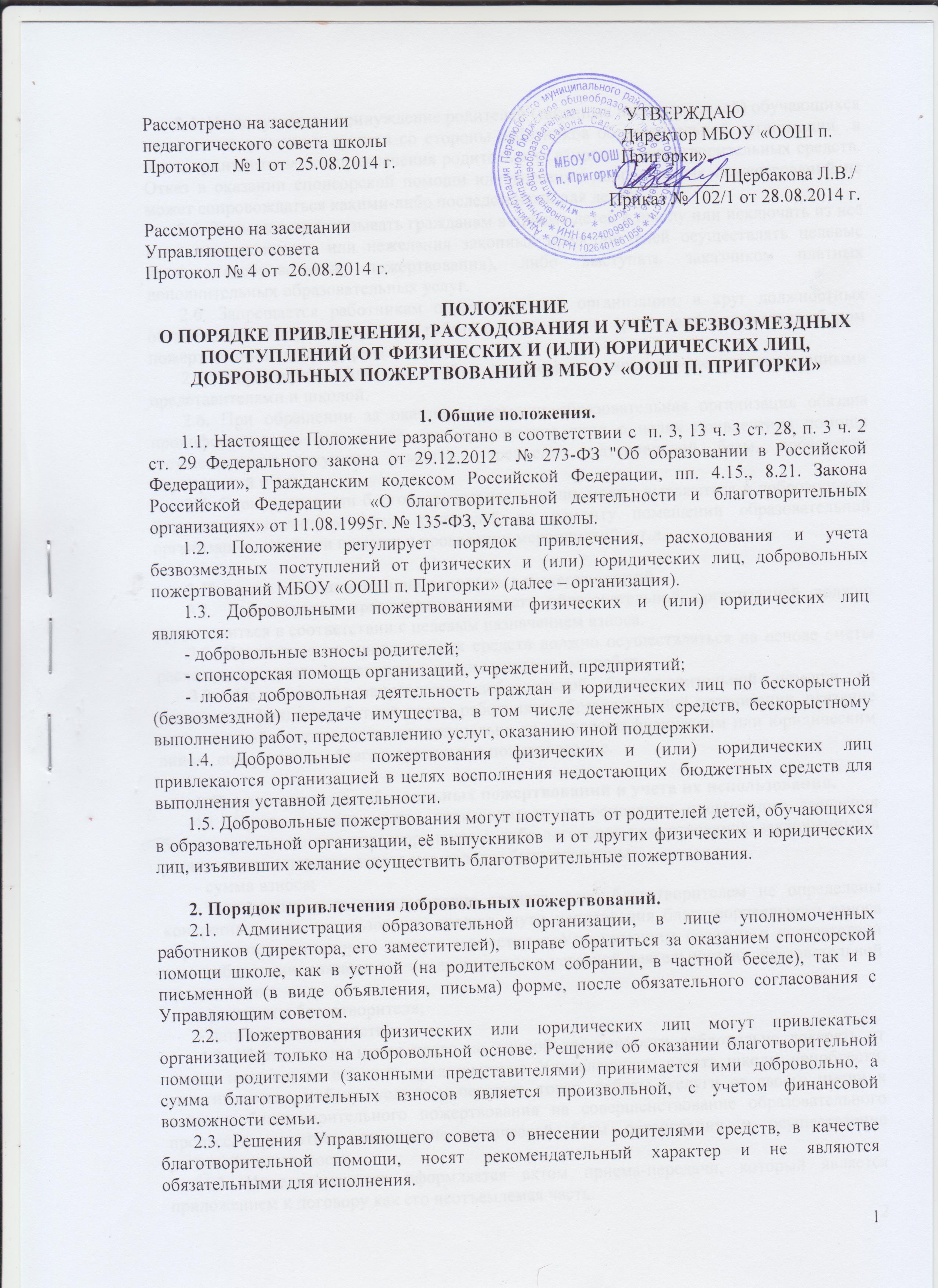 ПОЛОЖЕНИЕОБ ИНФОРМАЦИОННОЙ ОТКРЫТОСТИ МБОУ «ООШ П. ПРИГОРКИ»Общие положения.1.1. Образовательная организация МБОУ «ООШ п. Пригорки» (далее образовательная организация) обеспечивает открытость и доступность информации о своей деятельности в соответствии с законодательством РФ.1.2. Настоящее Положение определяет:– перечень раскрываемой образовательной организацией информации;– способы и сроки обеспечения образовательной организацией открытости и доступности информации;– ответственность образовательной организации.1.3. Настоящее Положение разработано на основании:- Федерального закона «О персональных данных» от 27 июля 2006 года N 152-ФЗ;- Федерального закона от 29.12.2012 № 273-ФЗ «Об образовании в Российской Федерации»;- Постановления Правительства Российской Федерации от 10 июля 2013 года N 582 «Об утверждении Правил размещения на официальном сайте образовательной организации в информационно-телекоммуникационной сети "Интернет" и обновления информации об образовательной организации»;-  Приказа Федеральной службы по надзору в сфере образования и науки (Рособрнадзор) от 29 мая 2014 г. N 785 г. Москва "Об утверждении требований к структуре официального сайта образовательной организации в информационно телекоммуникационной сети "Интернет" и формату представления на нем информации"; - Устава образовательной организации;- Положения о школьном сайте МБОУ «ООШ п. Пригорки»1.4. Образовательная организация в соответствии с требованиями действующего законодательства обеспечивает открытость и доступность информации об ОО, которая включает в себя данные официального статистического учета, касающиеся ОО, данные мониторинга образовательной деятельности ОО и иные данные, формируемые при осуществлении своих функций, определенных действующим законодательством и Уставом ОО.2. Перечень обязательных к раскрытию сведений о деятельности ОО.2.1. Общие сведения о деятельности ОО:– дата создания ОО;– информация об учредителе ОО, месте нахождения ОО, режиме, графике работы, контактных телефонах и адресах электронной почты; – информация о структуре и органах управления ОО;– информация о реализуемых образовательных программах с указанием учебных предметов, предусмотренных соответствующей образовательной программой;– информация о численности обучающихся по реализуемым образовательным программам за счет бюджетных ассигнований федерального бюджета, бюджетов субъектов РФ, местных бюджетов;– информация о языках образования;– информация о федеральных государственных образовательных стандартах;– информация о руководителе ОО, его заместителях;– информация о персональном составе педагогических работников с указанием уровня образования, квалификации и опыта работы;– информация о материально-техническом обеспечении образовательной деятельности (в т. ч. наличии оборудованных учебных кабинетов, объектов для проведения практических занятий, библиотек, объектов спорта, средств обучения и воспитания, условиях питания и охраны здоровья обучающихся, доступе к информационным системам и информационно-телекоммуникационным сетям, электронных образовательных ресурсам, к которым обеспечивается доступ обучающихся);– информация о количестве вакантных мест для приема (перевода) по каждой образовательной программе (на места, финансируемые за счет бюджетных ассигнований федерального бюджета, бюджетов субъектов РФ, местных бюджетов), в т. ч.:а) о количестве мест в первых классах для приема детей;б) о наличии свободных мест для приема детей не позднее 1 июля;– информация о наличии и условиях предоставления обучающимся мер социальной поддержки;– информация об объеме образовательной деятельности, финансовое обеспечение которой осуществляется за счет бюджетных ассигнований федерального бюджета, бюджетов субъектов РФ, местных бюджетов;– информация о поступлении финансовых и материальных средств и об их расходовании по итогам финансового года;– информация о размещении заказов на поставки товаров, выполнение работ, оказание услуг согласно Федеральному закону от05.04.2013 № 44-ФЗ "О контрактной системе в сфере закупок товаров, работ, услуг для обеспечения государственных и муниципальных нужд", Федеральному закону от 18.07.2011 № 223-ФЗ "О закупках товаров, работ, услуг отдельными видами юридических лиц" (вправе разместить).2.2. Обязательны к открытости и доступности копии следующих документов ОО:– устав;– лицензия на осуществление образовательной деятельности (с приложениями);– план финансово-хозяйственной деятельности ОО, утвержденный в установленном законодательством порядке;– локальные нормативные акты, в т. ч. правила внутреннего распорядка обучающихся, правила внутреннего трудового распорядка, коллективный договор;– отчет о результатах самообследования;– документ о порядке оказания платных образовательных услуг, в т. ч. образец договора об оказании платных образовательных услуг, документ об утверждении стоимости обучения по каждой образовательной программе;– предписания органов, осуществляющих государственный контроль (надзор) в сфере образования, отчеты об исполнении таких предписаний;– публичный доклад;– примерная форма заявления о приеме;–распорядительный акт органа местного самоуправления о закреплении образовательных организаций за конкретными территориями; – распорядительный акт о приеме (приказ) размещается вдень их издания на информационном стенде ОО и на официальном сайте ОО в сети Интернет;–уведомление о прекращении деятельности;– положение о закупке (вправе разместить);– план закупок (вправе разместить).2.3. Государственное (муниципальное) учреждение обеспечивает открытость и доступность документов, определенных п. 2.3, путем предоставления через официальный сайт www.bus.gov.ru электронных копий следующих документов:– решение учредителя о создании учреждения;– учредительные документы учреждения;– свидетельство о государственной регистрации учреждения;– решения учредителя о назначении руководителя учреждения;–государственное (муниципальное) задания на оказание услуг (выполнение работ);– план финансово-хозяйственной деятельности государственного (муниципального) учреждения;– годовая бухгалтерская отчетность учреждения;– отчет о результатах деятельности государственного (муниципального) учреждения и об использовании закрепленного за ним государственного (муниципального) имущества;– сведения о проведенных в отношении учреждения контрольных мероприятиях и их результатах.2.4. Государственное (муниципальное) учреждение также предоставляет в электронном структурированном виде:– общую информацию об учреждении;– информацию о государственном (муниципальном) задании на оказание государственных (муниципальных) услуг (выполнение работ) и его исполнении;– информацию о плане финансово-хозяйственной деятельности;– информацию об операциях с целевыми средствами из бюджета;– информацию о результатах деятельности и об использовании имущества;– сведения о проведенных в отношении учреждения контрольных мероприятиях и их результатах;– информацию о годовой бухгалтерской отчетности учреждения.2.5. Образовательная организация обеспечивает открытость следующих персональныхданных:а) о руководителе ОО, его заместителях, в т. ч.:– фамилия, имя, отчество (при наличии) руководителя, его заместителей;– должность руководителя, его заместителей;– контактные телефоны;– адрес электронной почты;б) о персональном составе педагогических работников с указанием уровня образования, квалификации и опыта работы, в т. ч.:– фамилия, имя, отчество (при наличии) работника;– занимаемая должность (должности);– преподаваемые дисциплины;– ученая степень (при наличии);– ученое звание (при наличии); – наименование направления подготовки и (или) специальности;– данные о повышении квалификации и (или) профессиональной переподготовке (приналичии);– общий стаж работы;– стаж работы по специальности;– иная информация о работниках ОО, на размещение которой имеется их письменное согласие (в том числе – на размещение фотографий) (вправе разместить).3.	Способы и сроки обеспечения образовательной организацией открытости и доступности информации.3.1. Образовательная организация обеспечивает открытость и доступность информации путем ее размещения:– на информационных стендах ОО;– на официальном сайте ОО;– на сайте www.bus.gov.ru;– в средствах массовой информации (в т. ч. электронных).3.2. Требования к информации, размещаемой на официальном сайте ОО, ее структура,порядок размещения и сроки обновления определяются:- Постановлением Правительства Российской Федерации от 10 июля 2013 года № 582 «Об утверждении Правил размещения на официальном сайте образовательной организации в информационно-телекоммуникационной сети "Интернет" и обновления информации об образовательной организации»;- Приказом Федеральной службы по надзору в сфере образования и науки (Рособрнадзор) от 29 мая 2014 г. N 785 г. Москва "Об утверждении требований к структуре официального сайта образовательной организации в информационно телекоммуникационной сети "Интернет" и формату представления на нем информации";- Положением об информационном сайте школы.3.3. На официальном сайте ОУ в сети "Интернет" информация и документы подлежат размещению и обновлению в течение десяти рабочих дней со дня их создания, получения или внесения в них соответствующих изменений.4. Ответственность образовательной организации.4.1. Образовательная организация осуществляет раскрытие информации (в т. ч. персональных данных) в соответствии с требованиями законодательства РФ.4.2. Образовательная организация обеспечивает обработку и хранение информации о своих работниках, а также иных субъектах персональных данных способами, обеспечивающими максимальную защищенность такой информации от неправомерного использования в соответствии с требованиями Федерального закона от 27.07.2006 № 152-ФЗ "О персональных данных", положением об обработке персональных данных.4.3. Образовательная организация обязана по письменному требованию работника внести изменения в размещенную о нем информацию при условии предоставления подтверждающих документов.4.4. Образовательная организация несет ответственность в порядке и на условиях, устанавливаемых законодательством РФ, за возможный ущерб, причиненный в результате неправомерного использования информации третьими лицами.Данное Положение вступает в силу со дня его утверждения. Срок действия - до момента введения нового Положения. 